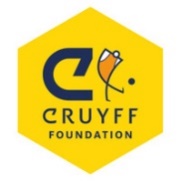 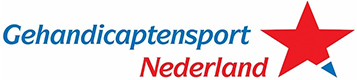 Inschrijfformulier Nederlandse Jeugdkampioenschappen BocciaWoensdag, 6 november 2019School:Contactpersoon:Telefoonnummer: Zou u het ingevulde formulier vóór 30 oktober willen mailen naar j.vandervlist@gehandicaptensport.nl? Alvast bedankt en tot in Hilversum!Naam deelnemerNaam deelnemerLeeftijdKlasse(BC1/BC2/BC3/ BC4/BC5/Onbekend)Omschrijving beperking(Is de deelnemer in staat om te gooien?)Bijzonderheden123456789101112131415